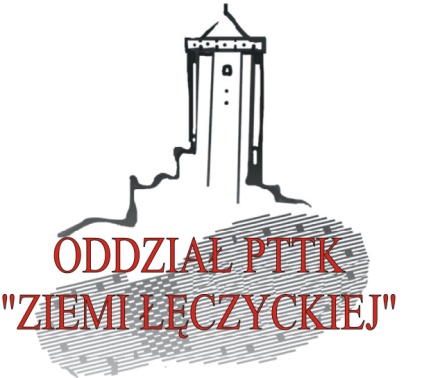 Oddział PTTK „Ziemi Łęczyckiej” w Łęczycy zaprasza wszystkich miłośników zabawy na wielką paradę Mikołajów, którzy już 3 grudnia wędrować będą ulicami Łęczycy podczas 
XVI Rajdu Mikołajkowego.Każdy kto chciałby wziąć udział w tegorocznych mikołajkowych zmaganiach musi zgłosić swoje uczestnictwo w Oddziale PTTK „Ziemi Łęczyckiej” w Łęczycy, przygotować się na grudniowe szaleństwo w towarzystwie setek małych i większych Mikołajów, a następnie w dniu 3 grudnia 2022 r. punktualnie o godzinie 9:00 zameldować się na parkingu przed Urzędem Miasta w Łęczycy, 
ul. M. Konopnickiej 14.Rajd jest imprezą non-profit i nie ma charakteru komercyjnego. Odbędzie się na zasadach samoorganizacji i wolontariatu.Warunki uczestnictwaW Rajdzie mogą brać udział drużyny zgłoszone przez szkoły, placówki oświatowo-wychowawcze oraz uczestnicy indywidualni.Młodzież może uczestniczyć w rajdzie pod warunkiem pisemnego potwierdzenia jej udziału przez szkołę lub placówkę. Warunkiem koniecznym uczestnictwa jest zapewnienie opieki przez nauczyciela lub upoważnionej  osoby dorosłej.Kierownictwo  rajdu:Komandor : Paweł Czarnecki Wicekomandor : Katarzyna OgonowskaKierownik finansowy: Aleksandra Bednarska Wskazówki organizacyjne:9:00      	 - zbiórka  w sobotę 3 grudnia 2022 roku na parkingu Urzędu Miasta w Łęczycy09:00 – 9:15   	 - uroczyste rozpoczęcie Rajdu, powitanie Św. Mikołaja, wspólne odśpiewanie Piosenki „Kochany Panie Mikołaju” (zachęcamy do nauczenia się słów piosenki)9:15 – 11:00            - przemarsz uczestników wyznaczoną trasą na terenie Miasta Łęczyca, na której przewidziano niesamowite Mikołajowe atrakcje i niespodzianki…11:00 - 11:45        - życzenia, ponowne wspólne odśpiewanie piosenki „kochany Panie Mikołaju” oraz      
                               innych według potrzeb i ochoty uczestników. Przekazanie dzieciom i młodzieży na                                Pl. T. Kościuszki słodkiego upominku od MikołajaUWAGA: Grupy, które przyjadą własnymi autobusami, będą mogły pozostawić autobusy na czas trwania imprezy na dworcu PKS przy ul. Belwederskiej.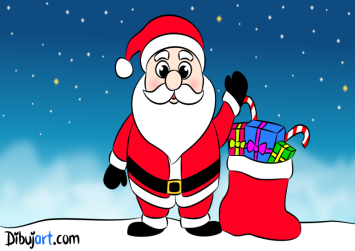 Opłata na rzecz organizacji Rajdu wynosi:                 Za każdego uczestnika -   5 zł z przeznaczeniem na zakup butonu
                      i materiałów niezbędnych do organizacji rajdu.Każda szkoła lub inna placówka oświatowa zgłaszająca uczestników na rajd ma obowiązek  dostarczyć listę uczestników w rajdzie.W przypadku nie zgłoszenia się na Rajdzie, opłata na rzecz organizacji Rajdu nie będzie zwrócona.Zgłoszenia imienne zespołów prosimy składać wraz z opłatą na rzecz organizacji Rajdu 
w siedzibie Oddziału PTTK „Ziemi Łęczyckiej” w Łęczycy,  ul. M. Konopnickiej 10  
w nieprzekraczalnym terminie do 17 listopada 2022 r.Biuro będzie czynne w każdy poniedziałek i czwartek w godz. 17:00-19:00 oraz dodatkowo w dniu 17  listopada w godzinach 12:00 -17:00 Zgłoszenia można także przesyłać pocztą elektroniczną na adres pttk.leczyca@wp.plW takim przypadku, opłatę na rzecz organizacji Rajdu prosimy wpłacać na konto Oddziału PTTK „Ziemi Łęczyckiej”:Bank Spółdzielczy Ziemi Łęczyckiej w Łęczycy46 9029 0000 0112 5209 2001 0001z dopiskiem XVI  RAJD „Mikołajkowy” UWAGA :Organizatorzy Rajdu nie zapewniają żadnych świadczeń dla uczestników imprezy, którzy zgłoszą się po wskazanym terminie!
Każdy uczestnik Rajdu otrzyma od organizatorów okolicznościowy znaczek.Każda drużyna biorąca udział w Rajdzie będzie mogła pochwalić się dyplomem uczestnictwa w rajdzie.Organizatorzy zapewniają niecodzienną atmosferę i wspaniałą zabawę. Członkowie PTTK z opłaconą składką za 2022 r. ubezpieczeni są w Sopockie Towarzystwo Ubezpieczeń ERGO Hestia Spółka Akcyjna z siedzibą w Sopocie. Uczestnicy rajdu nie będący członkami PTTK,  nie są objęci ubezpieczeniem, a kierownictwo Rajdu nie ponosi odpowiedzialności cywilnej w przypadku szkody powstałej na osobie lub mieniu.Podczas  Rajdu można wykorzystać wszelkiego rodzaju instrumenty (grzechotki, dzwonki, bębny, trąbki itp.) oraz inne atrybuty, które spowodują, że mieszkańcy Łęczycy będą mogli z uznaniem podziwiać uczestników XVI Rajdu Mikołajkowego.  Obowiązkowo - każdy uczestnik Rajdu ma być ubrany w czapkę Mikołaja lub jego strój.Obowiązki uczestników:przestrzeganie zasad ruchu drogowego, przepisów ppoż. i ochrony przyrody,posiadanie ubioru dostosowanego do warunków atmosferycznych,stosowanie się do obowiązujących przepisów w związku ze stanem epidemii,stosowanie się do poleceń organizatorów.Postanowienia końcowe: W razie wyjątkowo uciążliwych warunków atmosferycznych program wydarzenia może ulec zmianie. Uczestnicy rajdu w rozumieniu RODO, wyrażają zgodę na przetwarzanie swoich danych osobowych zawartych w zgłoszeniu na czas realizacji imprezy. Ostateczna interpretacja regulaminu należy wyłącznie do organizatora. Postanowienia końcoweRajd odbędzie się bez względu na pogodę.Ostateczna interpretacja regulaminu należy wyłącznie do organizatorów. W sprawach spornych decyzja organizatorów jest decyzją ostateczną.Zapraszamy do wspólnej zabawy  Do zobaczenia na rajdzie 
OrganizatorzyPieczątka szkoły/placówki                                 Karta zgłoszenia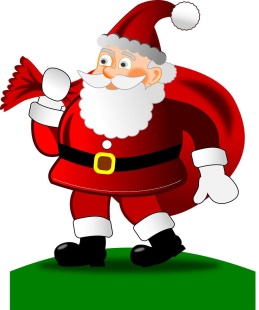 w XVI „RAJDZIE  MIKOŁAJKOWYM”w dniu 3 grudnia  2022 r.Nazwa drużyny:                   .........................................................................Placówka zgłaszająca          .........................................................................Telefon kontaktowy             .........................................................................Nazwisko i imię opiekuna   ..........................................................................LP  Imię i nazwisko uczestnika                        123456789101112131415                                                                                                                  Podpis zgłaszającego